БЕЗОПАСНАЯ ПЕРЕПИСЬ На круглом столе “Безопасная перепись – уверенность в будущем” Росстат рассказал, как будет обеспечиваться защита граждан и информации во время Всероссийской переписи населения. Вопросы безопасности во время всероссийской переписи населения для нас приоритетны, заявил глава Росстата Павел Малков. Это касается физической, эпидемиологической и информационной безопасности.Лучший способ максимально обезопасить и переписчиков и респондентов – пройти перепись онлайн, ответив на вопросы переписных листов на едином портале госуслуг с 1 по 25 апреля, прозвучало на круглом столе. На сегодняшний день свыше 40 процентов россиян планируют пройти перепись именно таким способом. Работа переписчиков и процесс переписи для респондентов не должны быть сопряжены с риском. Для обеспечения их физической безопасности будут привлекаться подразделения МВД, окажут содействие местные власти. Персонал переписи будет экипирован одеждой со светоотражающими элементами и “вооружен” техническими средствами защиты от собак. Все переписчики будут застрахованы от несчастного случая на 50 тысяч рублей, прорабатывается вопрос об их вакцинации от коронавируса.Свои страхи есть и у жителей. Если в деревнях и сёлах переписчиками становятся, как правило, знакомые односельчане, то в больших городах это в большинстве незнакомые люди. Переписчика можно узнать по специальным шарфу, жилету и сумке. У каждого при себе должны быть специальное удостоверение и паспорт. Уточнить фамилии работающих на переписных участках, а также задать другие вопросы по организации переписи  можно будет по телефону горячей линии, которая начнет работу с 10 марта.Особое внимание во время первой цифровой переписи уделяется защите полученных переписчиками сведений. Как подчеркнул Павел Малков, в процессе переписи собираются только обезличенные данные и никто, в том числе и федеральные службы, не смогут получить сведения о конкретной семье. Росстат не собирает и не хранит персональную информацию. Контролировать и одновременно облегчать работу самих переписчиков в реальном времени призваны программно-аппаратные комплексы. Все 360 тысяч переписчиков будут вооружены планшетами. И сами устройства, и их программное обеспечение – российского производства, прошли сертификацию ФСТЭК и ФСБ. Специалисты по киберрискам подчеркивают, что вся информация направляется по защищенным каналам связи, а жесткая политика безопасности обеспечивает невозможность извлечения данных с устройств. Участники круглого стола пришли к выводу, что ВПН задает новые стандарты физической и информационной безопасности: новая реальность обязывает внимательнее относиться к каждому жителю страны, быстрее осваивать новые способы коммуникации, поднимать вопросы ликвидации цифрового неравенства. Напоминаем, Всероссийская перепись населения пройдет с 1 по 30 апреля 2021 года с применением цифровых технологий. Главным нововведением предстоящей переписи станет возможность самостоятельного заполнения жителями России электронного переписного листа на портале Госуслуг (Gosuslugi.ru). При обходе жилых помещений переписчики будут использовать планшеты со специальным программным обеспечением. Также переписаться можно будет на переписных участках, в том числе в помещениях многофункциональных центров оказания государственных и муниципальных услуг «Мои документы».МедиаофисВсероссийской переписи населенияmedia@strana2020.ruwww.strana2020.ru+7 (495) 933-31-94https://www.facebook.com/strana2020https://vk.com/strana2020https://ok.ru/strana2020https://www.instagram.com/strana2020youtube.com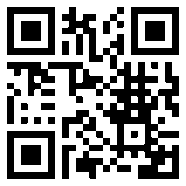 